目	录第一部分 部门概况一、主要职能二、部门机构设置及决算单位构成情况三、2020年度主要工作完成情况第二部分 2020年度部门决算表一、收入支出决算总表二、收入决算表三、支出决算表四、财政拨款收入支出决算总表五、财政拨款支出决算表（功能科目）六、财政拨款基本支出决算表（经济科目） 七、一般公共预算支出决算表（功能科目）八、一般公共预算基本支出决算表（经济科目）九、一般公共预算“三公”经费、会议费、培训费支出决算表十、政府性基金预算收入支出决算表十一、一般公共预算机关运行经费支出决算表十二、政府采购支出决算表第三部分 2020年度部门决算情况说明第四部分 名词解释第一部分部门概况一、主要职能江苏省文学艺术界联合会（简称：江苏省文联）是中共江苏省委领导的，由省级文艺家协会、省辖市文艺家协会、产业文联组成的人民团体，实行团体会员制，是党和政府联系文艺家的桥梁和纽带，是繁荣社会主义文艺、发展先进文化的重要力量。其主要职责是：1、坚持以马列主义、毛泽东思想、邓小平理论、“三个代表”重要思想、科学发展观为指导，贯彻执行党的基本路线，坚持文艺为人民服务、为社会主义服务的方向和百花齐放、百家争鸣的方针弘扬主旋律，提倡多样化，尊重艺术规律，发展和繁荣社会主义文艺事业，为发展社会主义先进文化、弘扬“三创精神”、推进“两个率先”、创建和谐社会服务。2、组织召开省文联和全省性文艺家协会代表大会、委员会、理事会和主席团会议；组织召开全省文联系统的工作和学术研讨等会议。主管、主办文联省一级文艺报刊和杂志。3、团结全省文学艺术家和文艺工作者，听取和反映文艺界的情况和意见。积极加强文艺界与社会各界的联系，加强与政府有关部门的密切合作，共同发展江苏文艺事业。4、坚持以人为本，统筹规划，加强文艺人才培养，努力发展和壮大文艺人才队伍，倡导德艺双馨。5、开展国际民间文化交流，增进与香港、澳门特别行政区、台湾地区及海外侨胞中的文艺团体和文艺界人士的联谊与交流。6、根据文学艺术的特点，适应时代要求，探索并拓展服务职能。通过规范行为、反映诉求、提供法律援助维护文艺工作者和文艺团体合法权益，加强行业自律，加强对团体会员的管理和服务。7、承担省委、省政府交办的其他事项。二、部门机构设置及决算单位构成情况1.根据部门职责分工，本部门内设机构包括：办公室、人事部（机关党委）、组织联络部、事业发展部、艺术部。本部门下属单位包括:省现代美术馆、省书画院、省文化交流中心三家下属事业单位以及江苏省戏剧家协会、江苏省电影家协会、江苏省电视家协会、江苏省音乐家协会、江苏省舞蹈家协会、江苏省美术家协会、江苏省摄影家协会、江苏省书法家协会、江苏省曲艺家协会、江苏省杂技家协会、江苏省民间文艺家协会、江苏省文艺评论家协会12家所属协会。2.从决算单位构成看，纳入本部门2020年部门汇总决算编制范围的预算单位共计1家，具体包括：江苏省文学艺术界联合会。三、2020年度主要工作完成情况2020年是决胜全面建成小康社会和“十三五”规划的收官之年，也是极不平凡的一年。一年来，在省委的正确领导下，在省委宣传部的有力指导下，省文联党组坚持以习近平新时代中国特色社会主义思想为指导，全面贯彻中央和省委部署要求，团结带领省文联全体党员干部，坚持守正创新，积极应对新冠肺炎疫情影响，统筹推进理论武装、精品创作、人才培养、服务人民、深化改革、自身建设，扎实推动各项工作迈上新台阶、取得新成效。一、坚持以思想政治建设为统领，不断提升领导班子的凝聚力和战斗力。一年来，省文联党组始终坚持文联作为政治机关的根本定位，准确把握文艺工作的方向导向，不断强化思想政治建设，推动广大文艺工作者增强“四个意识”、坚定“四个自信”、做到“两个维护”，确保中央和省委决策部署在文艺界落实落地。1、坚持不懈推进理论武装走向深入。认真学习贯彻习近平新时代中国特色社会主义思想、习近平总书记关于文艺工作的重要论述和习近平总书记视察江苏重要讲话指示精神，推动学习宣传贯彻党的创新理论不断往深里走、往实里走、往心里走。认真落实党组中心组学习制度，完善《省文联党组理论中心组学习实施办法》，对学习对象、内容、时间、方式、要求，作出明确的定量定性要求，规范了党组理论中心组学习的组织实施，中心组集中学习每月不少于1次。重点学习习近平新时代中国特色社会主义思想和党的十九大精神，系统学习《习近平谈治国理政》（第三卷）和党的十九届五中全会精神，跟进学习习近平总书记在抗击新冠肺炎疫情表彰大会、教育文化卫生体育领域专家代表座谈会上等重要讲话精神，开展交流研讨，加深理解认同，增强实践自觉。健全机关党支部理论学习促学督学措施办法，明确把学习新思想和总书记关于文艺工作的重要论述，作为支部理论学习的重要内容。分层分类开展培训，重点加强各文艺家协会主席团、理事会新进成员和文艺骨干力量培训，以“深化文联改革、推进创新发展”为主题，依托中国文联网络培训云平台，举办了全省文联干部网络培训班，组织开展了第24期文艺家读书班暨第2期新文艺群体优秀人才培训班。2、不断强化制度保障。修订《江苏省文联党组工作和议事规则》，对其中涉及“三重一大”事项，作出细化和界定，全年共召开23次党组会议、领导班子会议，研究部署重点任务、重大事项，统筹疫情防控和文艺事业发展。制定《江苏省文联党组、书记处成员联系文艺家协会及文艺家工作制度》，明确党组成员和书记处成员每人联系1个以上文艺家协会和3名以上文艺家，深入了解文艺家协会的建设情况，进一步拓展文联工作视野。制定《省文联党组成员基层联系点制度》，明确省文联领导班子成员每人联系1个县（市、区）文联，深入调查研究，帮助解决问题，指导工作创新。制订《江苏省文联工作人员平时考核工作实施办法（试行）》《江苏省文联工作人员休假、请假管理规定》《江苏省文联在职处级领导干部在社会团体兼职审批管理办法》《江苏省文联编外人员管理办法》《江苏省文联干部岗位交流实施办法》等管理规定，进一步严格内部管理，提高制度化规范化水平。3、切实加强自身建设。在干部队伍建设上，树立正确用人导向，坚持“二十字”好干部标准，提拔任用干部10名，其中正处职干部2人、副处职干部1人、一级调研员4人、二级调研员1人、三级主任科员1人、七级职员1人。根据省文联干部队伍建设需要，岗位交流调整13人次，接收军转干部2人，选拔调进专业人才2人，公开招录事业干部2人，补充了新鲜血液。积极推动人才专业化建设，组织评审中级职称10人。在协会建设上，顺利完成省民协、省剧协、省评协、省舞协、省视协、省美协6个协会换届工作，选优配强协会主席团、理事会，更好适应新形势新任务新要求。加快推进协会年检和法人登记证换证工作，完成省评协、省书协、省民协、省剧协、省舞协等9家协会年检工作，并强化对省文联主管的社会组织规范管理和工作指导。加快“文艺人才信息库”试运行，强化各文艺家协会会员管理，准确掌握各文艺家协会的队伍现状，将其作为人才培养、资助、推介、表彰等的重要依据。推动各文艺家协会加强行业自律，强化正面引导、激浊扬清，营造风清气正的文艺生态。二、服务全省高质量发展大局，不断提升文艺工作的在场感和贡献度。一年来，我们坚持把围绕中心、服务大局作为文联工作的重要定位，服务高质量发展、服务“强富美高”新江苏建设，用艺术的形式生动表现江苏人民锐意进取的精神风貌、开拓奋进的辉煌成就。1、围绕抗击疫情勇担文艺使命。突如其来的新冠疫情发生后，省文联迅速行动，号召全省各级文联、省各文艺家协会和广大文艺工作者积极行动起来，以艺术的形式助力疫情防控阻击战，全省文艺界共推出文艺作品3万余件。江苏文艺网设置《众志成城抗疫情》专栏，第一时间进行推送，凝聚众志成城、共克时艰的强大精神力量。省文联会同省委宣传部、省卫健委、新华报业集团联合举办“致敬江苏援鄂白衣勇士”作品赠送活动，向7家重点抗疫医院赠送书画精品70件、向我省2820位援鄂医务人员每人赠送一幅书画作品，活动规模之大、范围之广、数量之多、影响之深，前所未有。省委书记娄勤俭对活动给予了高度评价，专门作出批示，指出“活动很好，传递了正能量，充分彰显了江苏文学艺术界的爱国主义情怀和高尚的道德情操。”戏歌《冰融雪消又一春》、歌曲《共同抵抗》等一大批作品，生动表现了疫情中普通人的守望相助，肩上芭蕾《出征》入选由中国文联主办的《坚信爱会赢——文艺界“以艺战疫”5•23特别节目》，很多摄影作品被《人民日报》《光明日报》《中国摄影报》等媒体刊载，数十项文艺活动和文艺作品在学习强国平台上推送。2、紧贴重大国家战略开展文艺活动。围绕长三角一体化发展，组织开展“艺•江南——文艺发展联盟助力乡村振兴”论坛、“视觉艺术优秀青年艺术家作品交流展”等活动，策划举办长三角优秀青年书法家精品邀请展，组织实施“2020长三角影视剧创作峰会”，积极参与长三角电影编剧高级研修班，有力推动了长三角地区文艺的交流和合作。围绕大运河文化带，举办了第三届“邮驿路运河情”中国画展，江都邵伯举行“流动的技艺”——大运河文化带杂技精品展演，组织创作了音乐《多情的运河风》等优秀作品，传承和弘扬了大运河文化。3、聚焦省委省政府重大部署组织主题文艺活动。聚焦贯彻落实习近平总书记视察江苏重要讲话指示精神，结合文联实际，制定工作方案，明确四个方面要求，即抓好学习培训，积极推动习近平总书记重要讲话指示精神入脑入心；激励文艺创作，加快推出一批主题鲜明质量上乘的精品力作；举办文艺活动，努力打造一批提神振气凝心聚力的活动品牌；组织宣传报道，大力营造奋力践行“两争一前列”的浓厚氛围等内容。聚焦“美丽江苏”建设，以“建设美丽江苏，共创幸福家园”为主题，在全省文艺界深入开展学习宣传、文艺采风、文艺纪实、文艺创作、文艺惠民“五大行动”，为美丽江苏奉献文艺精品、涵养文化自信。聚焦打好“三大攻坚战”，重点开展主题文艺创作、组织展示展览活动、开展文艺扶贫支教、组织文艺惠民巡演等工作。2020年举办了“小康光景”江苏摄影大展，记录江苏扶贫工作及“三农”事业的具体实践和丰硕成果；开展“美丽家园——江苏省文联聚焦苏北农房改善工程影像纪实行动”项目，用影像反映苏北地区农民住房条件改善的进程和风貌。4、抓住重要时间节点组织开展重大文艺活动。围绕决胜全面建成小康社会主题，策划组织了一批有特色、接地气的文艺创作和文艺活动。先后举办了“小康墨韵”书法名家主题作品邀请展，以笔墨的形式热情歌颂在全面建成小康社会过程中体现出的江苏精神；以“小康颂”为主题，举办2020中国百家金陵画展（油画）、第三届江苏美术奖展览、“梦圆脱贫攻坚决胜全面小康”摄影展、“大美民间•小康颂歌”全国农民画双年展等活动。这些文艺活动纪录了时代变迁和伟大创举，充分展现了江苏改革发展的生动实践，凝聚了奋发前行的精神力量。围绕迎接建党100周年，重点打造扶持中篇弹词《邓稼先》、中篇评弹《杨记米行》、扬州曲艺中篇《永远的长征》、曲艺剧《盐阜往事》、中篇评弹《追梦女孩》、短篇评话《接头》等6部作品。5、不断放大文艺品牌效应。坚持与中国文联及文艺家协会紧密合作，深入打造中国曲艺“牡丹奖”颁奖晚会、中国二胡之乡民族音乐盛典、东方工艺美术之都博览会、中国百家金陵画展四大全国性文艺品牌。在苏州成功举办了第十一届中国曲艺牡丹奖颁奖系列活动，包括颁奖仪式、1场比赛、12场演出、1场研讨会和1个启动仪式，集中呈现了近年来中国曲艺艺术和曲艺事业发展所取得的喜人成果。活动得到《新闻联播》、《新闻直播间》和光明日报、中国艺术报、新华网等媒体的关注和报道，颁奖仪式直播当晚在线观看量321万余人次。按照省委宣传部统一部署，“紫金文化艺术节”期间，省文联共举办11项文艺活动，涵盖戏剧、电影、音乐、舞蹈、书法、美术、摄影、群文活动等类别，近百场活动，展示了江苏文艺创作的丰硕成果。同时举办“春到江南”全省文艺家迎春联欢会、“春和景明”迎春文艺大展，推动省各文艺家协会打造“一会一品”“一会多品”，如文艺评论“实话实说”“在新时代的现场”、少儿戏曲展演、小戏小品展演等活动品牌，影响力不断增强。扎实开展文艺惠民活动，举办“福至运来”江苏省千名书法家迎新春送万福、“我们的中国梦”文化进万家等活动，扶持马庄等23个乡村文艺志愿服务基地建设，把文艺活动送到基层、送到人民中间。三、坚持出精品、出人才，大力推动全省文艺高质量发展。一年来，围绕推动文化高质量发展、建设“文化强省”目标，紧紧抓住出精品、育人才两个根本任务，着力推出一批富有感染力吸引力的文艺精品，多措并举壮大新时代文艺苏军。1、大力推动文艺精品生产创作。加强主题策划，发挥文艺评奖评论的引导作用，激发广大文艺工作者致力于精品创作的积极性和创造性。一年来，全省文艺界涌现出一大批既叫好又叫座的文艺精品，歌曲《追》《我相信梦可以像花一样的开》，入选中国当代歌曲创作精品工程；《江苏卫视2019—2020跨年演唱会》，获第三十届中国电视“金鹰奖”；舞剧《朱自清》、古典舞《雨花石的等待》，获第十二届中国舞蹈“荷花奖”；中篇弹词《军嫂》、《钱学森》，获得第十一届中国曲艺“牡丹奖”。为激励文艺创作，充分发挥“江苏文艺大奖”的导向作用，先后组织了音乐奖、美术奖、摄影奖、书法奖、电视奖等奖项评选表彰工作，使之成为激励和引导江苏文艺精品创作的“风向标”。2、大力推进文艺家队伍建设。继续实施“江苏文艺名家晋京展”，资助“紫金文化奖章”获得者李奕洁到上海举办个人专场表演。实施紫金文化英才培育行动、紫金文化优青储备行动，完善配套措施，健全工作机制，加大推进力度，一大批文艺骨干力量加快成长。张建珍获第十一届中国曲艺“牡丹奖”表演奖，评弹表演艺术家邢晏春获“中国文联终身成就曲艺艺术家”荣誉称号。坚持把“名师带徒”计划作为龙头性工程，通过“名师高徒作品联展”“师徒同台演出”、综合考评等活动，安排高徒参与重大主题性文艺活动、全国性重要展赛、高端人才集训，组织推出“代有才人”——江苏文艺“名师带徒”展演周，涵盖戏剧、曲艺、音乐、舞蹈四个门类41位学徒，有效促进了师徒传承工作。组织高徒参加“全省文艺家读书班网络培训班”，推荐优秀学徒施夏明、汤达、季春艳、孙瑶琦、胡琴心、朱志刚等参加2020紫金文化艺术节精品展览展演活动。3、大力扶持青年艺术家、新文艺群体。积极支持青年艺术家创作项目，遴选推荐的音乐剧《华中鲁艺记》、扬剧《血色浪漫》、音乐电视《中华英雄谱》、民间文艺《传统鱼纹在设计中的应用》等4个项目获中国文联文艺基金资助项目。成立省书协新文艺群体工作委员会。选送20件/套青年艺术家的作品参加“长三角视觉艺术优秀青年艺术家作品展”，举办“2020江苏青年电影编剧集训营”。在各类文艺活动中，注重向新文艺群体优秀人才倾斜，为他们提供更多发展机会。四、圆满召开省文联第十次代表大会，推动江苏文艺“高处再攀高”文联党组将筹备第十次文代会作为贯穿全年的一项重要任务，加强领导，精心组织，认真筹备，在省委、省政府的亲切关怀下，在省委宣传部的有力指导下，十次文代会于12月28日至12月30日在南京胜利召开，圆满完成了大会的各项任务，全省文艺界精神振奋、备受鼓舞。大会认真总结了过去五年的工作，对未来五年文联工作作出全面部署，审议通过了修改的《江苏省文学艺术界联合会章程》，产生了新一届文联领导机构。大会提出了“两新一高”的主题，明确了今后一个时期的工作重点，就是深入贯彻习近平总书记关于文艺工作的重要论述，全面落实习近平总书记视察江苏重要讲话指示精神，推动文联工作和文艺事业始终沿着正确的方向前进；紧密围绕发展新实践，加快汇聚“争当表率、争做示范、走在前列”的精神力量；不断攀登文艺新高峰，努力推出更多高扬时代精神的大作品；扎实推进人才建设新举措，持续壮大青蓝相继的文艺苏军；积极探索文联改革新路径，着力营造奋发向上的文艺生态；主动把握文艺新形势，全面加强党对文联工作的领导。省委书记娄勤俭出席开幕式并发表讲话，特别强调“有高原也有高峰”“有素材也有人才”“有个性也有规律”“有责任也有义务”，对江苏文艺界取得的成绩给予充分肯定，对未来发展提出明确要求，既是对全省文艺发展的热情褒奖，也是对广大文艺工作者的有力鞭策。文代会的胜利召开，特别是娄勤俭书记的重要讲话，在与会代表和文艺界引起强烈反响，大家一致表示，要深入学习贯彻娄书记的重要讲话精神，自觉将其贯彻到文艺工作中，振奋精神，勇攀高峰，用文艺的方式讲好江苏故事。五、一着不让抓好巡视整改，全面加强党对文联工作的领导。一年来，坚持把政治建设放在首位，认真落实全面从严治党主体责任和意识形态工作责任制，以落实巡视整改为契机，不断提高文联工作水平。1、坚决抓好省委巡视整改落实。省委第七巡视组于2020年4月24日至6月20日，对省文联党组开展了巡视，并于8月10日进行了反馈。巡视反馈意见后，省文联党组高度重视，明确把抓好巡视整改作为一项重要的政治任务，作为当前和今后一个时期文联工作的重中之重，作为党员干部坚守初心使命的实际行动。第一时间成立巡视整改工作领导小组，对反馈的4大类14个方面问题，细化分解为79条整改措施，逐项明确牵头领导、牵头单位、参与单位和进度安排，形成详细的问题、任务、责任“三清单”，切实做到问题清、措施实、责任明。在整改中，坚持压紧压实责任，确保巡视整改不留死角、不留盲区，先后7次召开党组会议、2次召开巡视整改工作推进会议，对巡视整改作出部署、强化督促检查，确保件件有落实、事事有回音、条条见成效。在3个月的集中整改期间，完成整改35条，整改取得明显成效37条，深化推进整改7条。同时，坚持举一反三，着力从制度上扎紧笼子、堵住漏洞，制定或完善制度性文件15项，强化制度执行力，用巡视整改成果推动文联工作和文艺事业迈上新台阶。2、进一步加强党风廉政建设。充分发挥党组的领导核心作用，驰而不息地抓好作风建设，严格执行中央八项规定精神。党组每年召开专题会议研究党风廉政建设工作，听取情况汇报，研究部署重点任务。坚持正风肃纪，坚持原则不护短，批评教育、提醒谈话2人，对违纪人员严肃问责，按照省纪检监察委驻宣传部纪检检查组意见，开除处级干部1人，停职接受调查2人。组织开展“党风廉政教育月”活动，开展“守初心、塑形象、讲奉献”专题教育，组织全体在编党员干部前往金陵廉政文化馆，开展“不忘初心担使命、忠诚履职守清廉”为主题的参观活动。召开廉政警示教育大会，集中观看省纪委监委制作的专题警示教育片，以身边案例警示党员干部，防微杜渐，严于律己。组织开展内部专项巡察工作，排查廉政风险点，重大节假日及时进行廉政提醒。3、着力推进机关党建制度化。制定省文联《机关党支部党建考核办法（试行）》，严格落实“三级联述联评”制度，加强党建考核结果运用。制定下发三级责任清单，召开机关党建工作会议、签订党风廉政建设和意识形态工作责任书。建立《省文联党组成员与机关党支部挂钩帮带制度》，指导和推动党支部加强工作创新，增强凝聚力和战斗力。加强党支部建设，举办省文联党务干部培训班，调整优化党支部设置。下发开展“五抓五促”专项行动实施方案，印发《省文联“忠诚核心、勇担使命”主题实践活动实施方案》，组织参与“学用新思想”答题竞赛活动。组织民法典宣讲，开展“四讲四有”，争做合格党员活动。4、全面落实意识形态工作责任制。严格落实《中国共产党宣传工作条例》和意识形态工作责任制，出台《省文联意识形态工作领导小组及职责分工》，进一步细化明确党组、党组成员、机关职能部门的职责，健全落实意识工作的具体措施和工作机制。加强意识形态阵地管理，排查风险隐患，旗帜鲜明地反对和抵制各种错误观点。制定出台《江苏省文联关于建立新闻发言人制度的意见》，确定了新闻发言人及新闻发布工作机制。发挥好江苏文艺网、江苏文联微信公众号、《繁荣》周刊以及各团体会员单位网站、微信公众号阵地作用，全年“学习强国”江苏学习平台推送文联重要活动稿件133篇。一年来，省文联各部门协会单位认真落实党组工作部署，协同推进工作落实，行政运转、后勤服务、内部管理、外部交流、绩效考核、机关党建、老干部和工会等各方面工作有序推进，取得了新的成效。第二部分江苏省文学艺术界联合会2020年度部门决算表注：1.本表金额转换为万元时，因四舍五入可能存在尾差。注：1.本表金额转换为万元时，因四舍五入可能存在尾差。注：1.本表金额转换为万元时，因四舍五入可能存在尾差。注：1.本表金额转换为万元时，因四舍五入可能存在尾差。注：1.本表反映部门本年度按功能分类财政拨款实际支出情况。财政拨款指一般公共预算财政拨款、政府性基金预算财政拨款和国有资本经营预算财政拨款。本表金额转换为万元时，因四舍五入可能存在尾差。注：1.本表反映部门本年度按经济分类财政拨款基本支出明细情况。财政拨款指一般公共预算财政拨款、政府性基金预算财政拨款和国有资本经营预算财政拨款。本表金额转换为万元时，因四舍五入可能存在尾差。注：1.本表反映部门本年度按功能分类一般公共预算财政拨款实际支出情况。本表金额转换为万元时，因四舍五入可能存在尾差。注：1. 本表反映部门本年度按经济分类一般公共预算财政拨款基本支出明细情况。本表金额转换为万元时，因四舍五入可能存在尾差。相关统计数：注：1.“三公”经费、会议费、培训费详细支出情况见支出情况说明。本表金额转换为万元时，因四舍五入可能存在尾差。注：1. 本表反映部门本年度按功能分类政府性基金预算财政拨款收支及结转和结余情况。本表金额转换为万元时，因四舍五入可能存在尾差。本部门无政府性基金预算收入支出决算，故本表为空。注：1.“机关运行经费” 指行政单位（含参照公务员法管理的事业单位）使用一般公共预算安排的基本支出中的日常公用经费支出，包括办公及印刷费、邮电费、差旅费、会议费、福利费、日常维修费、专用材料及一般设备购置费、办公用房水电费、办公用房取暖费、办公用房物业管理费、公务用车运行维护费及其他费用。本表金额转换为万元时，因四舍五入可能存在尾差注：1.政府采购支出信息为单位纳入部门预算范围的各项政府采购支出情况。本表金额转换为万元时，因四舍五入可能存在尾差。第三部分2020年度部门决算情况说明一、收入支出决算总体情况说明江苏省文学艺术界联合会2020年度收入、支出总计10,338.42万元，与上年相比收、支总计各增加63.49万元，增长0.62%。其中：（一）收入总计10,338.42万元。包括：1．本年收入合计9,209.15万元。（1）一般公共预算财政拨款收入9,034.15万元，为当年从同级财政取得的一般公共预算拨款，与上年相比增加64.94万元，增长0.72%。主要原因是2020年新增两名行政在职人员、2020年4月调整行政事业人员基本工资、9月调整住房公积金、提租补贴、11月调整离退休人员住房补贴等。（2）政府性基金预算财政拨款收入0万元，为当年从同级财政取得的政府性基金预算拨款，与上年决算数相同。（3）国有资本经营预算财政拨款收入0万元，为当年从同级财政取得的国有资本经营预算拨款，与上年决算数相同。（4）上级补助收入0万元，与上年决算数相同。（5）事业收入175万元，为省文联收到省委宣传部拨付四个一人才经费110万元，中国文学艺术基金会拨付的华中鲁艺记25万元、传统鱼纹10万元、中华英雄谱10万元、血色浪漫20万元业务活动及其辅助活动取得的收入。与上年相比增加175万元，去年决算数为0万元，无法计算增减比率，主要原因是去年部分收入未纳入预决算管理，2020年根据巡视要求统一将部分经费纳入预决算管理。（6）经营收入0万元，与上年决算数相同。（7）附属单位上缴收入0万元，与上年决算数相同。（8）其他收入0万元，与上年决算数相同。2．使用非财政拨款结余0万元，为事业单位使用非财政拨款结余（原事业基金）弥补当年收支差额的数额。3．年初结转和结余1,129.27万元，主要为本单位上年结转的文化旅游体育与传媒支出文化活动401.25万元，2019年度第五批宣传文化发展专项135万元、2019年度第二批宣传文化发展专项373.21万元、2019年度第一批宣传文化发展专项32.40万元、2019年度第三批宣传文化发展专项6.79万元、2019年度第二批文化事业发展专项177.38万元、因公出国（境）专项经费3.25万元。（二）支出总计10,338.42万元。包括：1．本年支出合计8,599.48万元。（1）文化旅游体育与传媒（类）支出5,809.65万元，主要用于行政运行人员基本支出2121.47万元、一般行政管理事务办公楼运行费140万元、开展文艺活动所需项目支出804.86万元、其他文化和旅游支出68.6万元以及宣传文化发展专项支出2674.72万元。与上年相比减少1,184.29万元，减少16.93%。主要原因是由于新冠疫情的发生，减少了相关文艺活动的开展。（2）社会保障和就业（类）支出692.43万元，主要用于离退休人员经费支出,在职人员基本养老保险缴费和职业年金缴费的支出。与上年相比增加107.41万元，增长18.36%。主要原因是新增退休人员，以及按照相关政策调整在职人员基本养老保险缴费、职业年金缴费等。（3）住房保障（类）支出2,090.58万元，主要用于住房公积金和提租补贴支出。与上年相比增加638.43万元，增长43.96%。主要原因是新增在职人员以及2020年7月住房公积金和提租补贴按照政策调整。（4）其他（类）支出6.83万元，主要用于因公出国（境）专项经费5.90万元以及其他资本性支出省级安可替代工程0.93万元。与上年相比减少5.37万元，减少44.02%。主要原因是因公出国（境）专项经费减少。2．结余分配0万元，为单位当年结余的分配情况，与上年决算数相同。3．年末结转和结余1,738.93万元，主要为江苏省文联本年度预算安排的文化旅游体育与传媒支出文化活动567.21万元、省级宣传文化发展专项827.39万元、2019年度第五批宣传文化发展专项17.92万元、2019年度第二批宣传文化发展专项115.44万元、2019年度第三批宣传文化发展专项5.21万元、2019年度第二批文化事业发展专项75.44万元、因公出国（境）专项经费13.02万元、省级安可替代工程8.37万元、中国文化艺术基金会传统鱼纹等项目经费106.4万元、基本支出2.54万元。二、收入决算情况说明江苏省文学艺术界联合会本年收入合计9,209.15万元，其中：财政拨款收入9,034.15万元，占98.1%；上级补助收入0万元，占0%；事业收入175万元，占1.9%；经营收入0万元，占0%；附属单位上缴收入0万元，占0%；其他收入0万元，占0%。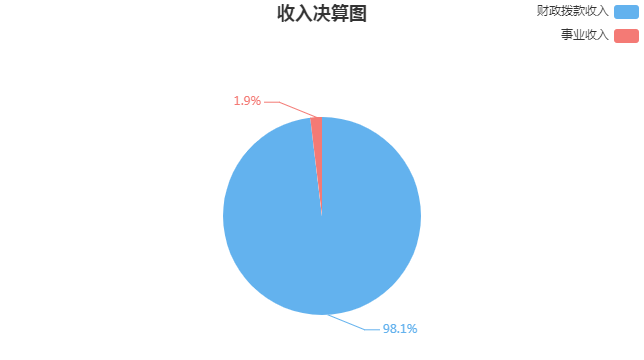 三、支出决算情况说明江苏省文学艺术界联合会本年支出合计8,599.48万元，其中：基本支出4,874.47万元，占56.68%；项目支出3,725.01万元，占43.32%；上缴上级支出0万元，占0%；经营支出0万元，占0%；对附属单位补助支出0万元，占0%。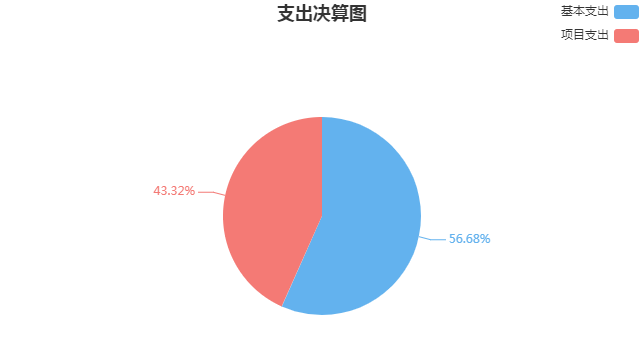 四、财政拨款收入支出决算总体情况说明江苏省文学艺术界联合会2020年度财政拨款收、支总决算10,163.42万元，与上年相比，财政拨款收、支总计各减少111.51万元，减少1.09%。主要原因是由于新冠疫情的影响，减少了部分文艺活动的开展以及各单位、部门、协会严格按照八项规定的内容实施用款计划。五、财政拨款支出决算情况说明财政拨款支出决算反映的是一般公共预算、政府性基金预算和国有资本经营预算财政拨款支出的总体情况，既包括使用本年从本级财政取得的拨款发生的支出，也包括使用上年度财政拨款结转和结余资金发生的支出。江苏省文学艺术界联合会2020年度财政拨款支出8,530.88万元，占本年支出合计的99.2%。江苏省文学艺术界联合会2020年度财政拨款支出年初预算为5,120.59万元，支出决算为8,530.88万元，完成年初预算的166.6%。其中：（一）文化旅游体育与传媒支出（类）1．文化和旅游（款）行政运行（项）。年初预算为2,372.33万元，支出决算为2,121.47万元，完成年初预算的89.43%，决算数小于预算数的主要原因除人员工资、社保等基本支出标准按照相关政策提高外，我会按照八项规定的相关内容，严格控制其他相关办公经费，压缩必要开支，减少非必要支出。2．文化和旅游（款）一般行政管理事务（项）。年初预算为140万元，支出决算为140万元，完成年初预算的100%。3．文化和旅游（款）文化活动（项）。年初预算为1,056万元，支出决算为804.86万元，完成年初预算的76.22%，决算数小于预算数的主要原因由于新冠疫情的发生，江苏省文联本年度预算安排的宣传文化发展专项、2020年省级宣传文化发展专项资金（第四批）、省级安可替代工程等项目无法按原计划实施，需要延迟到以后年度按有关规定使用。4．其他文化旅游体育与传媒支出（款）宣传文化发展专项支出（项）。年初预算为0万元，支出决算为2,674.72万元，年初预算数为0万元，无法计算完成比率，决算数大于预算数的主要原因宣传部拨付的宣传文化专项经费未纳入2020年度预算管理。（二）社会保障和就业支出（类）1．行政事业单位养老支出（款）机关事业单位基本养老保险缴费支出（项）。年初预算为177.12万元，支出决算为299.79万元，完成年初预算的169.26%，决算数大于预算数的主要原因新增在职人员、补缴养老保险以及按照政策调整在职人员基本养老保险。2．行政事业单位养老支出（款）机关事业单位职业年金缴费支出（项）。年初预算为88.56万元，支出决算为111.19万元，完成年初预算的125.55%，决算数大于预算数的主要原因新增在职人员、补缴职业年金以及按照政策调整在职人员职业年金。3．行政事业单位养老支出（款）其他行政事业单位养老支出（项）。年初预算为150.08万元，支出决算为281.45万元，完成年初预算的187.53%，决算数大于预算数的主要原因增加退休人员以及根据相关政策规定调整离退休人员工资等。（三）住房保障支出（类）1．住房改革支出（款）住房公积金（项）。年初预算为232.59万元，支出决算为652.01万元，完成年初预算的280.33%，决算数大于预算数的主要原因根据相关政策规定，调整行政、事业人员住房公积金基数。2．住房改革支出（款）提租补贴（项）。年初预算为903.91万元，支出决算为1,438.57万元，完成年初预算的159.15%，决算数大于预算数的主要原因根据相关政策规定，调整住房补贴基数。（四）其他支出（类）其他支出（款）其他支出（项）。年初预算为0万元，支出决算为6.83万元，年初预算数为0万元，无法计算完成比率，决算数大于预算数的主要原因2020年度省级安可替代工程资金由省财政厅统一拨付，未纳入预算管理以及因公出国（境）发生的费用为2019年度结转的资金。六、财政拨款基本支出决算情况说明江苏省文学艺术界联合会2020年度财政拨款基本支出4,874.47万元，其中：（一）人员经费4,334.84万元。主要包括：基本工资、津贴补贴、奖金、绩效工资、机关事业单位基本养老保险缴费、职业年金缴费、职工基本医疗保险缴费、其他社会保障缴费、住房公积金、其他工资福利支出、离休费、退休费、抚恤金、其他对个人和家庭的补助。（二）公用经费539.63万元。主要包括：办公费、印刷费、手续费、水费、电费、邮电费、物业管理费、差旅费、维修（护）费、租赁费、培训费、公务接待费、劳务费、委托业务费、工会经费、福利费、公务用车运行维护费、其他交通费用、其他商品和服务支出。七、一般公共预算财政拨款支出决算情况说明一般公共预算财政拨款支出决算反映的是一般公共预算财政拨款支出的总体情况，既包括使用本年从本级财政取得的一般公共预算财政拨款发生的支出，也包括使用上年度一般公共预算财政拨款结转和结余资金发生的支出。江苏省文学艺术界联合会2020年度一般公共预算财政拨款支出8,530.88万元，与上年相比减少512.43万元，减少5.67%。主要原因是由于新冠疫情的发生，我会取消部分文化活动的开展。八、一般公共预算财政拨款基本支出决算情况说明江苏省文学艺术界联合会2020年度一般公共预算财政拨款基本支出4,874.47万元，其中：（一）人员经费4,334.84万元。主要包括：基本工资、津贴补贴、奖金、绩效工资、机关事业单位基本养老保险缴费、职业年金缴费、职工基本医疗保险缴费、其他社会保障缴费、住房公积金、其他工资福利支出、离休费、退休费、抚恤金、其他对个人和家庭的补助。（二）公用经费539.63万元。主要包括：办公费、印刷费、手续费、水费、电费、邮电费、物业管理费、差旅费、维修（护）费、租赁费、培训费、公务接待费、劳务费、委托业务费、工会经费、福利费、公务用车运行维护费、其他交通费用、其他商品和服务支出。九、一般公共预算财政拨款“三公”经费、会议费、培训费支出情况说明江苏省文学艺术界联合会2020年度一般公共预算拨款安排的“三公”经费决算支出中，因公出国（境）费支出5.9万元，占“三公”经费的22.11%；公务用车购置及运行维护费支出18.38万元，占“三公”经费的68.86%；公务接待费支出2.41万元，占“三公”经费的9.03%。具体情况如下：1．因公出国（境）费决算支出5.9万元，完成年初预算的29.5%，比上年决算减少6.3万元，主要原因为2020年度并无出国团，发生的5.9万元是由于2019年度巴西团未报销完的部分项目经费，从2019年度结转的因公出国项目经费中列支；决算数小于预算数的主要原因由于新冠疫情的发生，我会取消了因公出国项目。全年使用一般公共预算拨款支出安排的出国（境）团组1个，累计4人次。开支内容主要为：2019年度出访巴西等三个国家进行民间文艺文化交流活动所产生的交通费、食宿费等。2．公务用车购置及运行维护费支出18.38万元。其中：（1）公务用车购置决算支出0万元，年初预算数为0万元，无法计算完成比率，与上年决算数相同，与本年预算数相同。本年度使用一般公共预算拨款购置公务用车0辆。（2）公务用车运行维护费决算支出18.38万元，完成年初预算的99.35%，比上年决算减少0.06万元，主要原因为严格控制费用支出，节约资金；决算数小于预算数的主要原因严格控制费用支出，节约资金。公务用车运行维护费主要用于车辆维修保养、保险、车辆燃料、过路过桥费等；2020年度使用一般公共预算拨款开支运行维护费的公务用车保有量5辆。3．公务接待费2.41万元，完成年初预算的64.78%，比上年决算减少0.05万元，主要原因为减少接待次数，严格控制接待费用；决算数小于预算数的主要原因减少接待次数，严格控制接待费用。其中：国内公务接待支出2.41万元，接待6批次，86人次，主要为接待河北文联、四川文联、宁波文联等相关单位来访；国（境）外公务接待支出0万元，接待0批次，0人次。江苏省文学艺术界联合会2020年度一般公共预算拨款安排的会议费决算支出13.68万元，完成预算的38%，比上年决算减少22.32万元，主要原因为减少会议次数，严格控制会议支出；决算数小于预算数的主要原因减少会议次数，严格控制会议支出。2020年度全年召开会议2个，参加会议500人次。主要为召开春到江南江苏省文艺界迎春茶话会、江苏省文联九届十一次主席团会、江苏省文联九届七次全委（扩大）会。江苏省文学艺术界联合会2020年度一般公共预算拨款安排的培训费决算支出6万元，完成预算的100%，与上年决算数相同，与本年预算数相同，2020年度全年组织培训2个，组织培训180人次。主要为省文联系统人员培训以及党务干部培训。十、政府性基金预算财政拨款收入支出决算情况说明江苏省文学艺术界联合会2020年度政府性基金预算财政拨款年初结转和结余0万元，本年收入决算0万元，本年支出决算0万元，年末结转和结余0万元。十一、一般公共预算机关运行经费支出决算情况说明2020年度本部门机关运行经费支出539.63万元，比上年增加239.42万元，增长79.75%。主要原因是在职人员增加以及水电费、食堂采购费等增加。十二、政府采购支出决算情况说明2020年度政府采购支出总额1,464.47万元，其中：政府采购货物支出30.93万元、政府采购工程支出132.05万元、政府采购服务支出1,301.49万元。授予中小企业合同金额1,464.47万元，占政府采购支出总额的100.00%，其中：授予小微企业合同金额1,464.47万元，占政府采购支出总额的100%。十三、国有资产占用情况说明本部门共有车辆5辆，其中，副部（省）级及以上领导用车0辆、主要领导干部用车1辆、机要通信用车1辆、应急保障用车2辆、执法执勤用车0辆、特种专业用车0辆、离退休干部用车1辆，其他用车0辆。单价50万元（含）以上的通用设备1台（套），单价100万元（含）以上的专用设备1台（套）。十四、预算绩效评价工作开展情况2020年度，本部门共0个项目开展了财政重点绩效评价，涉及财政性资金合计0万元；本部门开展财政整体支出重点绩效评价，涉及财政性资金5,120.59万元；本部门共0个项目开展了部门绩效自评，涉及财政性资金合计0万元。第四部分 名词解释一、财政拨款收入：指单位本年度从同级财政部门取得的各类财政拨款。二、上级补助收入：指事业单位从主管部门和上级单位取得的非财政补助收入。三、事业收入：指事业单位开展专业业务活动及其辅助活动取得的收入，事业单位收到的财政专户实际核拨的教育收费等资金在此反映。四、经营收入：指事业单位在专业业务活动及其辅助活动之外开展非独立核算经营活动取得的收入。五、附属单位上缴收入：指事业单位附属独立核算单位按照有关规定上缴的收入。六、其他收入：指单位取得的除上述“财政拨款收入”、“事业收入”、“经营收入”等以外的各项收入。七、使用非财政拨款结余：指事业单位使用非财政拨款结余（原事业基金）弥补当年收支差额的数额。八、年初结转和结余：指单位上年结转本年使用的基本支出结转、项目支出结转和结余和经营结余。九、结余分配：指事业单位按规定对非财政拨款结余资金提取的专用基金、缴纳的所得税和转入非财政拨款结余等。十、年末结转和结余资金：指本年度或以前年度预算安排、因客观条件发生变化无法按原计划实施，需要延迟到以后年度按有关规定继续使用的资金。十一、基本支出：指为保障机构正常运转、完成日常工作任务而发生的支出，包括人员经费和公用经费。十二、项目支出：指在为完成特定的工作任务和事业发展目标所发生的支出。十三、上缴上级支出：指事业单位按照财政部门和主管部门的规定上缴上级单位的支出。十四、经营支出：指事业单位在专业业务活动及其辅助活动之外开展非独立核算经营活动发生的支出。十五、对附属单位补助支出：指事业单位用财政拨款收入之外的收入对附属单位补助发生的支出。十六、“三公”经费：指部门用一般公共预算财政拨款安排的因公出国（境）费、公务用车购置及运行维护费和公务接待费。其中，因公出国（境）费反映单位公务出国（境）的国际旅费、国外城市间交通费、住宿费、伙食费、培训费、公杂费等支出；公务用车购置及运行维护费反映单位公务用车购置支出（含车辆购置税、牌照费）以及按规定保留的公务用车燃料费、维修费、过路过桥费、保险费、安全奖励费用等支出；公务接待费反映单位按规定开支的各类公务接待（含外宾接待）费用。十七、机关运行经费：指行政单位（含参照公务员法管理的事业单位）使用一般公共预算安排的基本支出中的公用经费支出，包括办公及印刷费、邮电费、差旅费、会议费、福利费、日常维修费、专用材料及一般设备购置费、办公用房水电费、办公用房取暖费、办公用房物业管理费、公务用车运行维护费及其他费用。十八、文化旅游体育与传媒支出(类)文化和旅游(款)行政运行(项)：反映行政单位（包括实行公务员管理的事业单位）的基本支出。十九、文化旅游体育与传媒支出(类)文化和旅游(款)一般行政管理事务(项)：反映行政单位（包括实行公务员管理的事业单位）未单独设置项级科目的其他项目支出。二十、文化旅游体育与传媒支出(类)文化和旅游(款)文化活动(项)：反映举办大型文化艺术活动的支出。二十一、文化旅游体育与传媒支出(类)文化和旅游(款)其他文化和旅游支出(项)：反映除上述项目以外其他用于文化和旅游方面的支出。二十二、文化旅游体育与传媒支出(类)其他文化旅游体育与传媒支出(款)宣传文化发展专项支出(项)：反映按照国家有关政策支持宣传文化单位发展的专项支出。二十三、社会保障和就业支出(类)行政事业单位养老支出(款)机关事业单位基本养老保险缴费支出(项)：反映机关事业单位实施养老保险制度由单位缴纳的基本养老保险费支出。二十四、社会保障和就业支出(类)行政事业单位养老支出(款)机关事业单位职业年金缴费支出(项)：反映机关事业单位实施养老保险制度由单位实际缴纳的职业年金支出。二十五、社会保障和就业支出(类)行政事业单位养老支出(款)其他行政事业单位养老支出(项)：反映除上述项目以外其他用于行政事业单位养老方面的支出。二十六、住房保障支出(类)住房改革支出(款)住房公积金(项)：反映行政事业单位按人力资源和社会保障部、财政部规定的基本工资和津贴补贴以及规定比例为职工缴纳的住房公积金。二十七、住房保障支出(类)住房改革支出(款)提租补贴(项)：反映按房改政策规定的标准，行政事业单位向职工（含离退休人员）发放的租金补贴。二十八、其他支出(类)其他支出(款)其他支出(项)：反映除上述项目以外其他不能划分到具体功能科目中的支出项目。2020年度
江苏省文学艺术界联合会
部门决算公开收入支出决算总表收入支出决算总表收入支出决算总表收入支出决算总表收入支出决算总表公开01表公开01表公开01表部门名称：江苏省文学艺术界联合会部门名称：江苏省文学艺术界联合会部门名称：江苏省文学艺术界联合会金额单位：万元金额单位：万元收入收入支出支出支出项目决算数按功能分类按功能分类决算数一、一般公共预算财政拨款收入9,034.15一、一般公共服务支出一、一般公共服务支出二、政府性基金预算财政拨款收入二、外交支出二、外交支出三、国有资本经营预算财政拨款收入三、国防支出三、国防支出四、上级补助收入四、公共安全支出四、公共安全支出五、事业收入175.00五、教育支出五、教育支出六、经营收入六、科学技术支出六、科学技术支出七、附属单位上缴收入七、文化旅游体育与传媒支出七、文化旅游体育与传媒支出5,809.65八、其他收入八、社会保障和就业支出八、社会保障和就业支出692.43九、卫生健康支出九、卫生健康支出十、节能环保支出十、节能环保支出十一、城乡社区支出十一、城乡社区支出十二、农林水支出十二、农林水支出十三、交通运输支出十三、交通运输支出十四、资源勘探工业信息等支出十四、资源勘探工业信息等支出十五、商业服务业等支出十五、商业服务业等支出十六、金融支出十六、金融支出十七、援助其他地区支出十七、援助其他地区支出十八、自然资源海洋气象等支出十八、自然资源海洋气象等支出十九、住房保障支出十九、住房保障支出2,090.58二十、粮油物资储备支出二十、粮油物资储备支出二十一、国有资本经营预算支出二十一、国有资本经营预算支出二十二、灾害防治及应急管理支出二十二、灾害防治及应急管理支出二十三、其他支出二十三、其他支出6.83二十四、债务还本支出二十四、债务还本支出二十五、债务付息支出二十五、债务付息支出二十六、抗疫特别国债安排的支出二十六、抗疫特别国债安排的支出本年收入合计9,209.15本年支出合计本年支出合计8,599.48    使用非财政拨款结余    结余分配    结余分配    年初结转和结余1,129.27    年末结转和结余    年末结转和结余1,738.93总计10,338.42总计总计10,338.42收入决算表收入决算表收入决算表收入决算表收入决算表收入决算表收入决算表收入决算表收入决算表收入决算表公开02表公开02表部门名称：江苏省文学艺术界联合会部门名称：江苏省文学艺术界联合会部门名称：江苏省文学艺术界联合会部门名称：江苏省文学艺术界联合会部门名称：江苏省文学艺术界联合会部门名称：江苏省文学艺术界联合会部门名称：江苏省文学艺术界联合会部门名称：江苏省文学艺术界联合会金额单位：万元金额单位：万元项目项目本年收入合计财政拨款收入上级补助收入事业收入事业收入经营收入附属单位上缴收入其他收入功能分类科目编码科目名称本年收入合计财政拨款收入上级补助收入小计其中：教育收费经营收入附属单位上缴收入其他收入合计合计9,209.159,034.15175.00207文化旅游体育与传媒支出6,401.186,226.18175.00  20701文化和旅游3,409.833,234.83175.00    2070101行政运行2,124.012,124.01    2070102一般行政管理事务140.00140.00    2070108文化活动970.82970.82    2070199其他文化和旅游支出175.00175.00  20799其他文化旅游体育与传媒支出2,991.352,991.35    2079902宣传文化发展专项支出2,991.352,991.35208社会保障和就业支出692.43692.43  20805行政事业单位养老支出692.43692.43    2080505机关事业单位基本养老保险缴费支出299.79299.79    2080506机关事业单位职业年金缴费支出111.19111.19    2080599其他行政事业单位养老支出281.45281.45221住房保障支出2,090.582,090.58  22102住房改革支出2,090.582,090.58    2210201住房公积金652.01652.01    2210202提租补贴1,438.571,438.57229其他支出24.9724.97  22999其他支出24.9724.97    2299901其他支出24.9724.97支出决算表支出决算表支出决算表支出决算表支出决算表支出决算表支出决算表支出决算表公开03表公开03表部门名称：江苏省文学艺术界联合会部门名称：江苏省文学艺术界联合会部门名称：江苏省文学艺术界联合会部门名称：江苏省文学艺术界联合会部门名称：江苏省文学艺术界联合会部门名称：江苏省文学艺术界联合会金额单位：万元金额单位：万元项目项目本年支出合计基本支出项目支出上缴上级支出经营支出对附属单位补助支出功能分类科目编码科目名称本年支出合计基本支出项目支出上缴上级支出经营支出对附属单位补助支出合计合计8,599.484,874.473,725.01207文化旅游体育与传媒支出5,809.652,091.473,718.18  20701文化和旅游3,134.942,091.471,043.47    2070101行政运行2,121.472,091.4730.00    2070102一般行政管理事务140.00140.00    2070108文化活动804.86804.86    2070199其他文化和旅游支出68.6068.60  20799其他文化旅游体育与传媒支出2,674.722,674.72    2079902宣传文化发展专项支出2,674.722,674.72208社会保障和就业支出692.43692.43  20805行政事业单位养老支出692.43692.43    2080505机关事业单位基本养老保险缴费支出299.79299.79    2080506机关事业单位职业年金缴费支出111.19111.19    2080599其他行政事业单位养老支出281.45281.45221住房保障支出2,090.582,090.58  22102住房改革支出2,090.582,090.58    2210201住房公积金652.01652.01    2210202提租补贴1,438.571,438.57229其他支出6.836.83  22999其他支出6.836.83    2299901其他支出6.836.83财政拨款收入支出决算总表财政拨款收入支出决算总表财政拨款收入支出决算总表财政拨款收入支出决算总表财政拨款收入支出决算总表财政拨款收入支出决算总表财政拨款收入支出决算总表财政拨款收入支出决算总表财政拨款收入支出决算总表财政拨款收入支出决算总表公开04表公开04表公开04表部门名称：江苏省文学艺术界联合会部门名称：江苏省文学艺术界联合会部门名称：江苏省文学艺术界联合会部门名称：江苏省文学艺术界联合会部门名称：江苏省文学艺术界联合会部门名称：江苏省文学艺术界联合会部门名称：江苏省文学艺术界联合会金额单位：万元金额单位：万元金额单位：万元收	入收	入支	出支	出支	出支	出支	出支	出支	出支	出项	目决算数按功能分类按功能分类按功能分类决算数决算数决算数决算数决算数项	目决算数按功能分类按功能分类按功能分类小计一般公共预算财政拨款一般公共预算财政拨款政府性基金预算财政拨款国有资本经营预算财政拨款一、一般公共预算财政拨款收入9,034.15一、一般公共服务支出一、一般公共服务支出一、一般公共服务支出二、政府性基金预算财政拨款收入二、外交支出二、外交支出二、外交支出三、国有资本经营预算财政拨款收入三、国防支出三、国防支出三、国防支出四、公共安全支出四、公共安全支出四、公共安全支出五、教育支出五、教育支出五、教育支出六、科学技术支出六、科学技术支出六、科学技术支出七、文化旅游体育与传媒支出七、文化旅游体育与传媒支出七、文化旅游体育与传媒支出5,741.055,741.055,741.05八、社会保障和就业支出八、社会保障和就业支出八、社会保障和就业支出692.43692.43692.43九、卫生健康支出九、卫生健康支出九、卫生健康支出十、节能环保支出十、节能环保支出十、节能环保支出十一、城乡社区支出十一、城乡社区支出十一、城乡社区支出十二、农林水支出十二、农林水支出十二、农林水支出十三、交通运输支出十三、交通运输支出十三、交通运输支出十四、资源勘探工业信息等支出十四、资源勘探工业信息等支出十四、资源勘探工业信息等支出十五、商业服务业等支出十五、商业服务业等支出十五、商业服务业等支出十六、金融支出十六、金融支出十六、金融支出十七、援助其他地区支出十七、援助其他地区支出十七、援助其他地区支出十八、自然资源海洋气象等支出十八、自然资源海洋气象等支出十八、自然资源海洋气象等支出十九、住房保障支出十九、住房保障支出十九、住房保障支出2,090.582,090.582,090.58二十、粮油物资储备支出二十、粮油物资储备支出二十、粮油物资储备支出二十一、国有资本经营预算支出二十一、国有资本经营预算支出二十一、国有资本经营预算支出二十二、灾害防治及应急管理支出二十二、灾害防治及应急管理支出二十二、灾害防治及应急管理支出二十三、其他支出二十三、其他支出二十三、其他支出6.836.836.83二十四、债务还本支出二十四、债务还本支出二十四、债务还本支出二十五、债务付息支出二十五、债务付息支出二十五、债务付息支出二十六、抗疫特别国债安排的支出二十六、抗疫特别国债安排的支出二十六、抗疫特别国债安排的支出本年收入合计9,034.15本年支出合计本年支出合计本年支出合计8,530.888,530.888,530.88年初财政拨款结转和结余1,129.27年末财政拨款结转和结余年末财政拨款结转和结余年末财政拨款结转和结余1,632.541,632.541,632.54一、一般公共预算财政拨款1,129.27二、政府性基金预算财政拨款三、国有资本经营预算财政拨款总计10,163.42总计总计总计10,163.4210,163.4210,163.42财政拨款支出决算表（功能科目）财政拨款支出决算表（功能科目）财政拨款支出决算表（功能科目）财政拨款支出决算表（功能科目）财政拨款支出决算表（功能科目）公开05表公开05表部门名称：江苏省文学艺术界联合会部门名称：江苏省文学艺术界联合会金额单位：万元项	目项	目本年支出合计基本支出项目支出功能分类科目编码科目名称本年支出合计基本支出项目支出栏次栏次123合计合计8,530.884,874.473,656.41207文化旅游体育与传媒支出5,741.052,091.473,649.58  20701文化和旅游3,066.332,091.47974.86    2070101行政运行2,121.472,091.4730.00    2070102一般行政管理事务140.00140.00    2070108文化活动804.86804.86  20799其他文化旅游体育与传媒支出2,674.722,674.72    2079902宣传文化发展专项支出2,674.722,674.72208社会保障和就业支出692.43692.43  20805行政事业单位养老支出692.43692.43    2080505机关事业单位基本养老保险缴费支出299.79299.79    2080506机关事业单位职业年金缴费支出111.19111.19    2080599其他行政事业单位养老支出281.45281.45221住房保障支出2,090.582,090.58  22102住房改革支出2,090.582,090.58    2210201住房公积金652.01652.01    2210202提租补贴1,438.571,438.57229其他支出6.836.83  22999其他支出6.836.83    2299901其他支出6.836.83财政拨款基本支出决算表（经济科目）财政拨款基本支出决算表（经济科目）财政拨款基本支出决算表（经济科目）财政拨款基本支出决算表（经济科目）财政拨款基本支出决算表（经济科目）公开06表部门名称：江苏省文学艺术界联合会部门名称：江苏省文学艺术界联合会部门名称：江苏省文学艺术界联合会部门名称：江苏省文学艺术界联合会金额单位：万元项	目项	目财政拨款基本支出财政拨款基本支出财政拨款基本支出经济分类科目编码科目名称合计人员经费公用经费合计合计4,874.474,334.84539.63301 工资福利支出4,053.394,053.39  30101  基本工资31.1131.11  30102  津贴补贴667.61667.61  30103  奖金732.82732.82  30106  伙食补助费  30107  绩效工资115.43115.43  30108  机关事业单位基本养老保险缴费299.79299.79  30109  职业年金缴费111.19111.19  30110  职工基本医疗保险缴费0.360.36  30111  公务员医疗补助缴费  30112  其他社会保障缴费2.492.49  30113  住房公积金2,090.582,090.58  30114  医疗费  30199  其他工资福利支出2.022.02302商品和服务支出539.63539.63  30201  办公费124.68124.68  30202  印刷费3.163.16  30203  咨询费  30204  手续费0.170.17  30205  水费1.461.46  30206  电费16.0716.07  30207  邮电费38.1938.19  30208  取暖费  30209  物业管理费18.4918.49  30211  差旅费21.8121.81  30212  因公出国（境）费用  30213  维修（护）费3.743.74  30214  租赁费5.915.91  30215  会议费  30216  培训费6.006.00  30217  公务接待费2.412.41  30218  专用材料费  30224  被装购置费  30225  专用燃料费  30226  劳务费3.303.30  30227  委托业务费109.72109.72  30228  工会经费63.6863.68  30229  福利费54.9554.95  30231  公务用车运行维护费18.3818.38  30239  其他交通费用47.4747.47  30240  税金及附加费用  30299  其他商品和服务支出0.060.06303对个人和家庭的补助281.45281.45  30301  离休费132.40132.40  30302  退休费104.16104.16  30303  退职（役）费  30304  抚恤金44.8644.86  30305  生活补助  30306  救济费  30307  医疗费补助  30308  助学金  30309  奖励金  30310  个人农业生产补贴  30311  代缴社会保险费  30399  其他对个人和家庭的补助0.030.03307债务利息及费用支出  30701  国内债务付息  30702  国外债务付息  30703  国内债务发行费用  30704  国外债务发行费用310资本性支出  31001  房屋建筑物购建  31002  办公设备购置  31003  专用设备购置  31005  基础设施建设  31006  大型修缮  31007  信息网络及软件购置更新  31008  物资储备  31009  土地补偿  31010  安置补助  31011  地上附着物和青苗补偿  31012  拆迁补偿  31013  公务用车购置  31019  其他交通工具购置  31021  文物和陈列品购置  31022  无形资产购置  31099  其他资本性支出312对企业补助  31201  资本金注入  31203  政府投资基金股权投资  31204  费用补贴  31205  利息补贴  31299  其他对企业补助399其他支出  39906  赠与  39907  国家赔偿费用支出  39908  对民间非营利组织和群众性自治组织补贴  39999  其他支出一般公共预算支出决算表（功能科目）一般公共预算支出决算表（功能科目）一般公共预算支出决算表（功能科目）一般公共预算支出决算表（功能科目）一般公共预算支出决算表（功能科目）公开07表部门名称：江苏省文学艺术界联合会部门名称：江苏省文学艺术界联合会部门名称：江苏省文学艺术界联合会金额单位：万元金额单位：万元项	目项	目本年支出合计基本支出项目支出功能分类科目编码科目名称本年支出合计基本支出项目支出栏次栏次123合计合计8,530.884,874.473,656.41207文化旅游体育与传媒支出5,741.052,091.473,649.58  20701文化和旅游3,066.332,091.47974.86    2070101行政运行2,121.472,091.4730.00    2070102一般行政管理事务140.00140.00    2070108文化活动804.86804.86  20799其他文化旅游体育与传媒支出2,674.722,674.72    2079902宣传文化发展专项支出2,674.722,674.72208社会保障和就业支出692.43692.43  20805行政事业单位养老支出692.43692.43    2080505机关事业单位基本养老保险缴费支出299.79299.79    2080506机关事业单位职业年金缴费支出111.19111.19    2080599其他行政事业单位养老支出281.45281.45221住房保障支出2,090.582,090.58  22102住房改革支出2,090.582,090.58    2210201住房公积金652.01652.01    2210202提租补贴1,438.571,438.57229其他支出6.836.83  22999其他支出6.836.83    2299901其他支出6.836.83一般公共预算基本支出决算表（经济科目）一般公共预算基本支出决算表（经济科目）一般公共预算基本支出决算表（经济科目）一般公共预算基本支出决算表（经济科目）一般公共预算基本支出决算表（经济科目）一般公共预算基本支出决算表（经济科目）公开08表部门名称：江苏省文学艺术界联合会部门名称：江苏省文学艺术界联合会部门名称：江苏省文学艺术界联合会部门名称：江苏省文学艺术界联合会部门名称：江苏省文学艺术界联合会金额单位：万元项	目项	目一般公共预算财政拨款基本支出一般公共预算财政拨款基本支出一般公共预算财政拨款基本支出一般公共预算财政拨款基本支出经济分类科目编码科目名称合计合计人员经费公用经费合计合计4,874.474,874.474,334.84539.63301 工资福利支出4,053.394,053.394,053.39  30101  基本工资31.1131.1131.11  30102  津贴补贴667.61667.61667.61  30103  奖金732.82732.82732.82  30106  伙食补助费  30107  绩效工资115.43115.43115.43  30108  机关事业单位基本养老保险缴费299.79299.79299.79  30109  职业年金缴费111.19111.19111.19  30110  职工基本医疗保险缴费0.360.360.36  30111  公务员医疗补助缴费  30112  其他社会保障缴费2.492.492.49  30113  住房公积金2,090.582,090.582,090.58  30114  医疗费  30199  其他工资福利支出2.022.022.02302商品和服务支出539.63539.63539.63  30201  办公费124.68124.68124.68  30202  印刷费3.163.163.16  30203  咨询费  30204  手续费0.170.170.17  30205  水费1.461.461.46  30206  电费16.0716.0716.07  30207  邮电费38.1938.1938.19  30208  取暖费  30209  物业管理费18.4918.4918.49  30211  差旅费21.8121.8121.81  30212  因公出国（境）费用  30213  维修（护）费3.743.743.74  30214  租赁费5.915.915.91  30215  会议费  30216  培训费6.006.006.00  30217  公务接待费2.412.412.41  30218  专用材料费  30224  被装购置费  30225  专用燃料费  30226  劳务费3.303.303.30  30227  委托业务费109.72109.72109.72  30228  工会经费63.6863.6863.68  30229  福利费54.9554.9554.95  30231  公务用车运行维护费18.3818.3818.38  30239  其他交通费用47.4747.4747.47  30240  税金及附加费用  30299  其他商品和服务支出0.060.060.06303对个人和家庭的补助281.45281.45281.45  30301  离休费132.40132.40132.40  30302  退休费104.16104.16104.16  30303  退职（役）费  30304  抚恤金44.8644.8644.86  30305  生活补助  30306  救济费  30307  医疗费补助  30308  助学金  30309  奖励金  30310  个人农业生产补贴  30311  代缴社会保险费  30399  其他对个人和家庭的补助0.030.030.03307债务利息及费用支出  30701  国内债务付息  30702  国外债务付息  30703  国内债务发行费用  30704  国外债务发行费用310资本性支出  31001  房屋建筑物购建  31002  办公设备购置  31003  专用设备购置  31005  基础设施建设  31006  大型修缮  31007  信息网络及软件购置更新  31008  物资储备  31009  土地补偿  31010  安置补助  31011  地上附着物和青苗补偿  31012  拆迁补偿  31013  公务用车购置  31019  其他交通工具购置  31021  文物和陈列品购置  31022  无形资产购置  31099  其他资本性支出312对企业补助  31201  资本金注入  31203  政府投资基金股权投资  31204  费用补贴  31205  利息补贴  31299  其他对企业补助399其他支出  39906  赠与  39907  国家赔偿费用支出  39908  对民间非营利组织和群众性自治组织补贴  39999  其他支出一般公共预算“三公”经费、会议费、培训费支出决算表一般公共预算“三公”经费、会议费、培训费支出决算表一般公共预算“三公”经费、会议费、培训费支出决算表一般公共预算“三公”经费、会议费、培训费支出决算表一般公共预算“三公”经费、会议费、培训费支出决算表一般公共预算“三公”经费、会议费、培训费支出决算表一般公共预算“三公”经费、会议费、培训费支出决算表一般公共预算“三公”经费、会议费、培训费支出决算表公开09表公开09表部门名称：江苏省文学艺术界联合会部门名称：江苏省文学艺术界联合会部门名称：江苏省文学艺术界联合会部门名称：江苏省文学艺术界联合会部门名称：江苏省文学艺术界联合会部门名称：江苏省文学艺术界联合会金额单位：万元金额单位：万元“三公”经费“三公”经费“三公”经费“三公”经费“三公”经费“三公”经费会议费培训费“三公”经费合计因公出国（境）费公务用车购置及运行维护费公务用车购置及运行维护费公务用车购置及运行维护费公务接待费会议费培训费“三公”经费合计因公出国（境）费小计公务用车购置费公务用车运行维护费公务接待费会议费培训费26.695.9018.38018.382.4113.686.00项目统计数项目统计数因公出国（境）团组数(个)1因公出国（境）人次数(人)4公务用车购置数(辆)0公务用车保有量(辆)5国内公务接待批次(个)6国内公务接待人次(人)86国（境）外公务接待批次(个)0国（境）外公务接待人次(人)0召开会议次数(个)2参加会议人次(人)500组织培训次数(个)2参加培训人次(人)180政府性基金预算收入支出决算表政府性基金预算收入支出决算表政府性基金预算收入支出决算表政府性基金预算收入支出决算表政府性基金预算收入支出决算表政府性基金预算收入支出决算表政府性基金预算收入支出决算表政府性基金预算收入支出决算表公开10表部门名称：江苏省文学艺术界联合会部门名称：江苏省文学艺术界联合会部门名称：江苏省文学艺术界联合会部门名称：江苏省文学艺术界联合会部门名称：江苏省文学艺术界联合会部门名称：江苏省文学艺术界联合会部门名称：江苏省文学艺术界联合会金额单位：万元项	目项	目年初结转和结余本年收入本年支出本年支出本年支出年末结转和结余功能分类科目编码科目名称年初结转和结余本年收入小计基本支出项目支出年末结转和结余栏次栏次  1  2345  6合计合计一般公共预算机关运行经费支出决算表一般公共预算机关运行经费支出决算表一般公共预算机关运行经费支出决算表一般公共预算机关运行经费支出决算表公开11表公开11表部门名称：江苏省文学艺术界联合会部门名称：江苏省文学艺术界联合会部门名称：江苏省文学艺术界联合会金额单位：万元项	目项	目机关运行经费支出决算机关运行经费支出决算科目编码科目名称机关运行经费支出决算机关运行经费支出决算合计合计539.63539.63302商品和服务支出539.63539.63  30201  办公费124.68124.68  30202  印刷费3.163.16  30203  咨询费  30204  手续费0.170.17  30205  水费1.461.46  30206  电费16.0716.07  30207  邮电费38.1938.19  30208  取暖费  30209  物业管理费18.4918.49  30211  差旅费21.8121.81  30212  因公出国（境）费用  30213  维修（护）费3.743.74  30214  租赁费5.915.91  30215  会议费  30216  培训费6.006.00  30217  公务接待费2.412.41  30218  专用材料费  30224  被装购置费  30225  专用燃料费  30226  劳务费3.303.30  30227  委托业务费109.72109.72  30228  工会经费63.6863.68  30229  福利费54.9554.95  30231  公务用车运行维护费18.3818.38  30239  其他交通费用47.4747.47  30240  税金及附加费用  30299  其他商品和服务支出0.060.06307债务利息及费用支出310资本性支出  31001  房屋建筑物购建  31002  办公设备购置政府采购支出决算表政府采购支出决算表政府采购支出决算表政府采购支出决算表公开12表部门名称：江苏省文学艺术界联合会部门名称：江苏省文学艺术界联合会部门名称：江苏省文学艺术界联合会单位：万元采购品目大类金	额金	额金	额合计1,464.471,464.471,464.47一、政府采购货物支出30.9330.9330.93二、政府采购工程支出132.05132.05132.05三、政府采购服务支出1,301.491,301.491,301.49